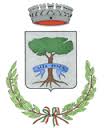 COMUNE DI APPIGNANO ( PROVINCIA DI MACERATA ) PRIMA EDIZIONE CONCORSO NAZIONALE  “CeramicAppignano”Convivium  Il sottoscrittoCognome ___________________________________________________________Nome ___________________________________________________________Residente a ________________________________Prov ___________Cap_________ Via _________________________________________ n. ________________Telefono ___________________________ cell. ____________________________indirizzo e-mail ___________________________________________________________sito internet ___________________________________________________________ chiede di aderire al concorso “CeramicAppignano” e dichiara a tal fine di aver letto eaccettato il regolamento.   Titolo opera-----------------------------------------------------------------------------------------------------  Tecnica……………………………………………………………….......Misure ……………………………………….....SEZIONE PRESCELTAArtisti affermati Artisti emergenti e/o studenti  Allegare un testo di presentazione del proprio lavoro di max 1500 battute, aggiungere eventuale brochure e/o curriculum professionale………………………………………							……………………………………….Data										Firma di adesioneI dati verranno trattati in conformità a quanto stabilito dalla legge 196/2003, sulla privacy e solo ai fini dellarealizzazione della manifestazione, come da regolamento.